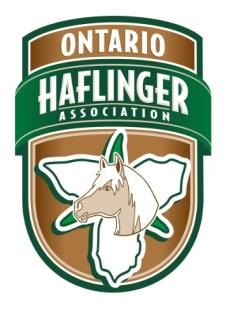 YOUTH MEMBERSHIP FORM 2023Date:           _________________________________________________________ Name:         _________________________________________________________ Address:     _________________________________________________________ City/PostalCode_____________________________________________________ Phone:        _________________________________________________________ Email:          _________________________________________________________ Comments:_______________________________________________________________________________________________________________________________________________________________________________________________ ___________________________________________________________________ Youth under the age of 18 are eligible. Membership Fee is $5 payable to the Ontario Haflinger Association. Please e-Transfer to martina@unitedbuilders.ca or mail form and cheque to: Martina Arth 1850 Jerseyville Rd. W RR#1 Jerseyville, ON L0R1R0 Please feel free to make as many copies as you need. 